                                   Грипп птиц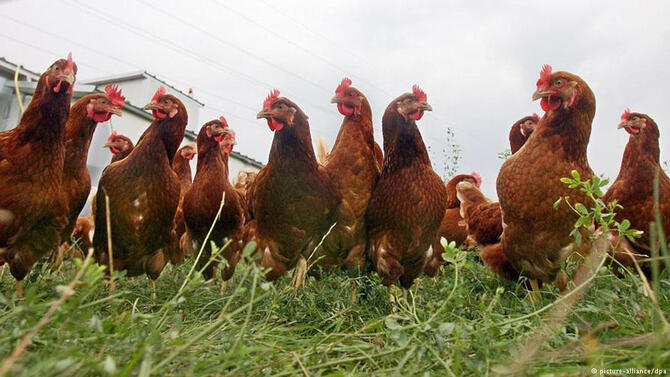 В последнее время увеличился риск заноса вируса гриппа птиц на территорию Краснодарского края, т.к очаги данного заболевания зарегистрированы во многих областях РФ.Так, на 1 октября  2022 года  зарегистрировано 49 пунктов возникновения высокопатогенного гриппа  птиц, в том числе: 40 – среди домашней птицы, 5- на птицефабриках и 4 – среди дикой птицы. Очаги высокопатогенного гриппа птиц зарегистрированы в Челябинской, Ивановской, Ростовской,  Саратовской, Белгородской и Самарской   областях. С наступлением периода осенней миграции перелетных птиц, увеличивается опасность заноса вируса высокопатогенного гриппа птиц на территорию Темрюкского района.Вирус гриппа поражает сельскохозяйственных, диких и обитающих вблизи жилья человека (синантропных) птиц. Болезнь передается воздушно-капельным, пищевым путём и через яйцо (цыплёнку от курицы-несушки). Вирус может передаваться через предметы ухода, оборудование, тару, тушки птиц, яйцо, перо, помёт.При появлении первых признаков болезни у птиц необходимо пригласить ветеринарного врача, который проведёт осмотр птицы, при необходимости произведёт вскрытие тушек, отберёт патматериал для постановки точного диагноза в специализированных ветеринарных лабораториях.Для предупреждения заражения гриппом птиц в личных подсобных хозяйствах необходимо проводить следующие мероприятия:Соблюдать правила личной гигиены при контакте с птицей.Не допускать выгул домашней птицы в местах обитания диких перелётных птиц.Для исключения контакта с дикой и синантропной птицей, оборудовать навесы и ограждения из сетки в местах выгула и кормления домашней птицы.Информировать государственную ветеринарную службу о каждом случае падежа как домашней, так и дикой птицы.Для обеспечения стойкого общего иммунитета у домашней птицы ввести в рацион минерально-витаминные добавки, премиксы и другие подкормки.Соблюдать чистоту в помещениях и выгульных двориках, где содержится домашняя птица, проводить регулярную очистку и дезинфекцию. Для дезинфекции использовать хлорную известь (побелка стен, кормушек, перегородок, насеста), раствор белизны для орошения полов.Оборудовать приспособления для обеззараживания обуви в виде ванночек или дезинфекционных ковриков у входа в птичник.Помёт и подстилку сжигать в отдельно отведённом месте или подвергать биотермическому обеззараживанию.Постоянно вести борьбу с грызунами, которые являются источником различных заболеваний и могут быть переносчиками вируса гриппа птиц.Употреблять в пищу тщательно проваренное и прожаренное мясо птицы, исключить потребление сырых яиц.3апретить детям брать в руки и приносить в дом ослабленную дикую птицу.Избегать приобретения живых птиц и птицеводческой продукции неизвестного происхождения, в неустановленных местах торговли, а также без ветеринарных сопроводительных документов.Телефон  для населения: 8(86148)   5-13-16      Управление ветеринарии Темрюкского района8(86148) 5-17-93  Управление сельского хозяйства и перерабатывающей промышленности администрации муниципального образования Темрюкский район. Управление сельского хозяйства и перерабатывающей промышленности администрации муниципального образования Темрюкский район.